Unit 3 Lesson 13: Using the Pythagorean Theorem and Similarity1 Similar, Right? (Warm up)Student Task StatementIs triangle  similar to triangle ? Explain or show your reasoning.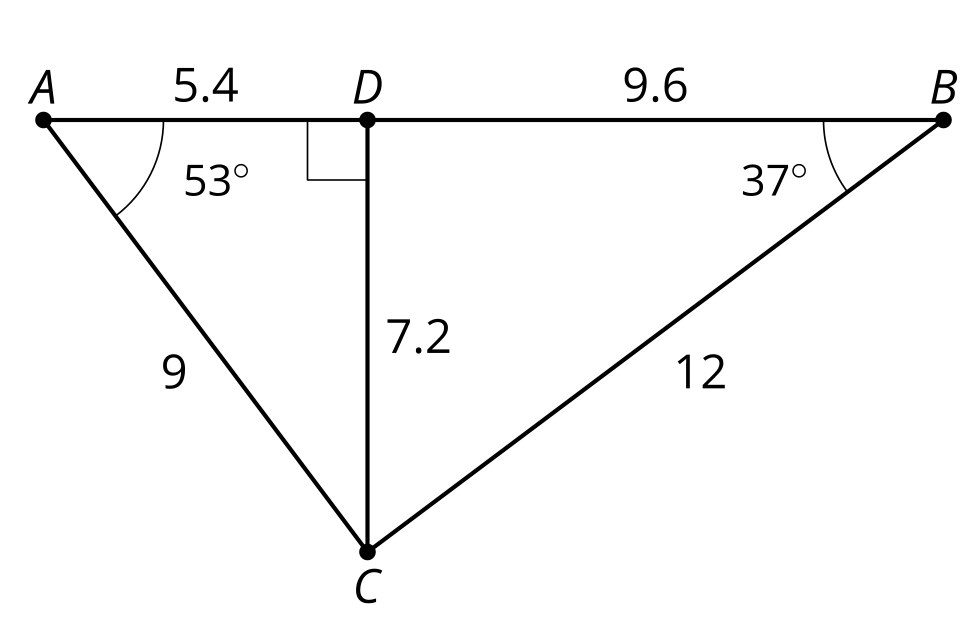 2 Tangled TrianglesStudent Task Statement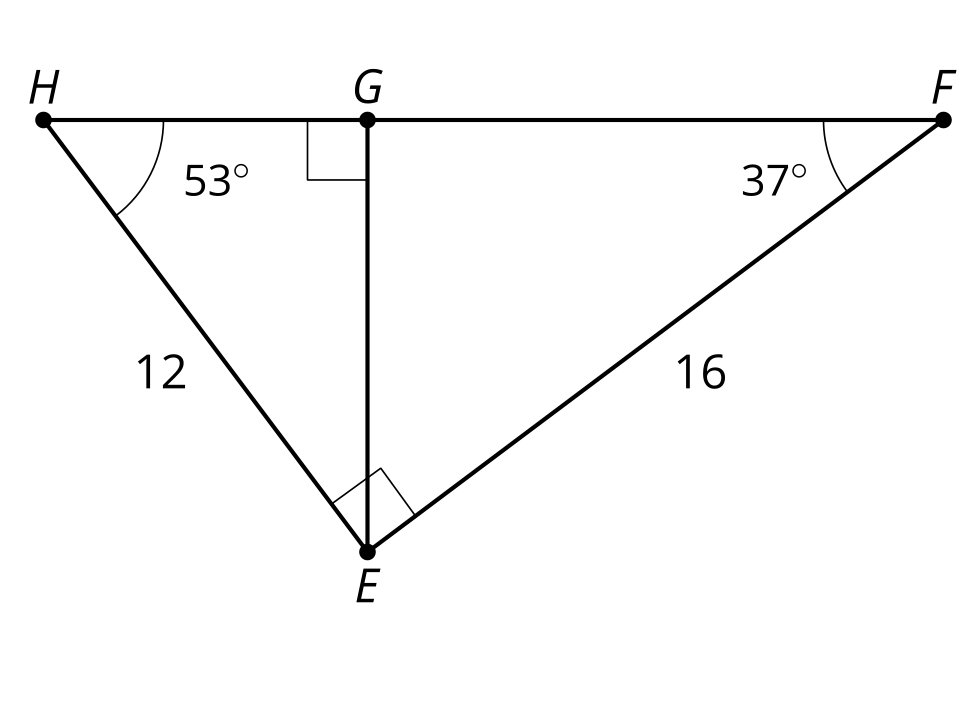 Trace the 2 smaller triangles onto separate pieces of tracing paper.Turn your tracing paper and convince yourself all 3 triangles are similar.Write 3 similarity statements.Determine the scale factor for each pair of triangles.Determine the lengths of sides , , and .3 More Tangled TrianglesStudent Task Statement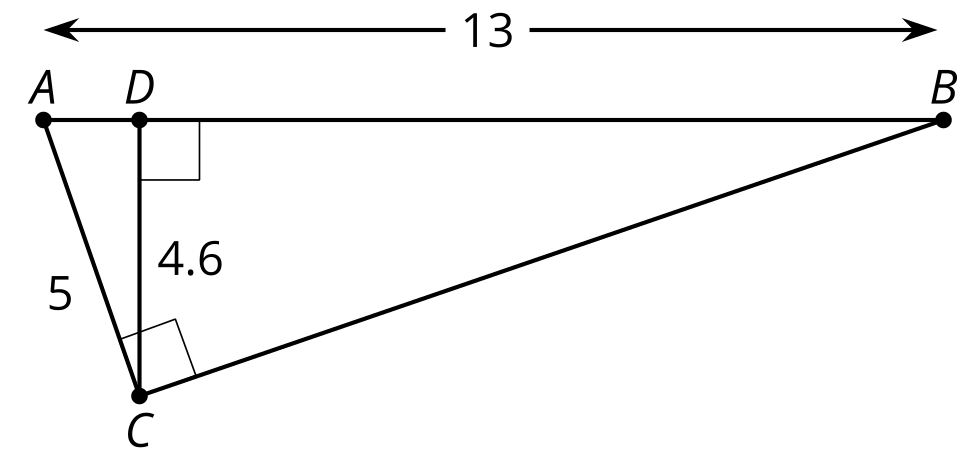 Convince yourself there are 3 similar triangles. Write a similarity statement for the 3 triangles.Write as many equations about proportional side lengths as you can.What do you notice about these equations?Images for Activity Synthesis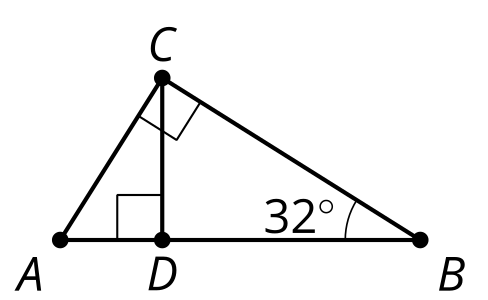 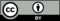 © CC BY 2019 by Illustrative Mathematics®